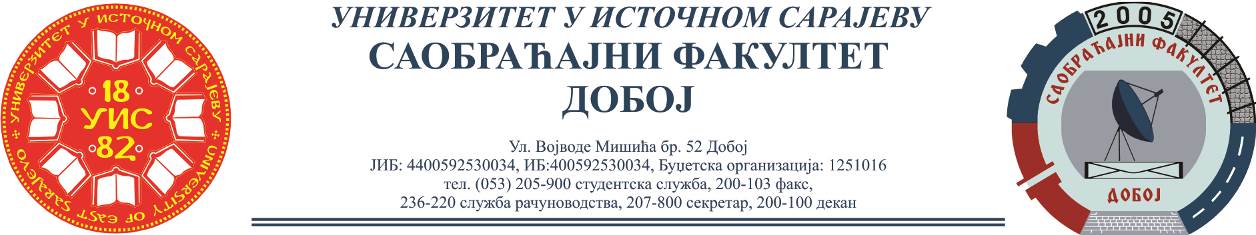 REZULTATI PISMENOG ISPITA IZ PREDMETA LOGISTIKA U SAOBRAĆAJU,ODRŽANOG 29.09.2021.Ispit su položili:Za položeni pismeni ispit neophodno je ostvariti minimalno 25 bodova (12,5 bodova teorija + 12,5 bodova zadaci).Usmeni dio ispita će se održati u ponedjeljak, 04.10.2021. sa početkom u 09:00 sati, u sali broj 15.Dr Marko Vasiljević, red. prof.Red.br.Ime i prezimeBr.indeksaUkupno(teorija+zadaci)(max 50)Armin Podanović1425/1930Đorđe Zekanović1420/1927,5Ademir Mehinagić1474/1926Dušan Ristić1487/1926